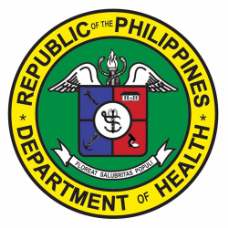 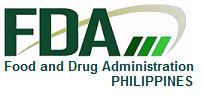 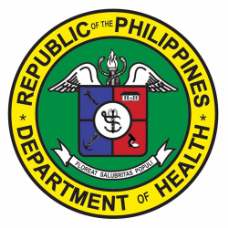 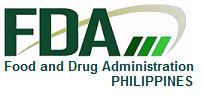 Product Name: ___________________________________		DTN: _________________________SELF-ASSESSMENT CHECKLIST FOR INITIAL / VARIATION OFHOUSEHOLD/URBAN PESTICIDE APPLICATIONSNote: For variation applications, please check only the applicable requirements.DOCUMENTARY REQUIREMENTSYESNORemarksFDA’s Use OnlyPart I. Administrative DocumentsFilled-Out Integrated Application Form with Signatures of Owner/ President/ General Manager and Authorized RepresentativeNotarized Declaration Annex IV of Integrated Application FormCopy of Valid License to OperateFor Imported  Household Pesticides OnlyCFS by a government authority*GMP Certificate* Manufacturing License or ISO Certificate*NOTE: * - Shall be duly authenticated and notarized by the Philippine embassyCopy of Previous CPRPayment of feePart II. Technical DocumentsProduct IdentityFormulator’s name and addressProprietary nameUse categoryType of formulationQuantitative and Qualitative Composition of productContent of technical grade active ingredient(s)Content and nature of other components in the formulationTechnical specifications of the formulated productAppearance (physical state, color, odor)DensityFlammability (if liquids- flash point; solids- a statement whether the product is flammable)pHWettabilityPersistent foamSuspendibilityWet sieve testDry sieve testEmulsion stabilityCorrosiveness (when necessary)Known incompatibilities with other productsShelf life/ Stability DataProduct Specifications - Tolerance for the Active Ingredient/sCertificate of Analysis of the Finished Product (with manufacturing date, batch/lot number, name and signature of the lab analyst and manager)Test procedures/methods conducted on the formulated product Safety Data Sheet (SDS) of the formulated productIdentificationHazard identificationComposition and information of ingredientsFirst-aid measuresFire-fighting measuresAccidental release measuresHandling and storageExposure controls and personal protectionPhysical and chemical propertiesStability and reactivityToxicological informationEcological informationDisposal considerationsTransport informationRegulatory informationOther information Labeling Materials Brand Name and Product Name Product or user category Type of formulationIntended useActive ingredients including percentage concentration in %w/w or %w/vNet contentBatch/Lot numberManufacturing dateExpiry dateRegistration numberGHS pictogram, signal word and hazard statementPrecautionary statement or warningsColor band based on GHS Acute ToxicitySigns/symptoms of poisoningFirst aid treatment/ Antidote informationMedical advice/ Note to physicianAccidental spills adviceDirections for use (field of use, dilution and application rate, re-entry period and frequency of re-application)Storage and DisposalName, complete address and contact information of the marketing authorization holder (MAH)Contact information of the national/regional poison centerPackaging MaterialsSpecification of primary packageSpecification of secondary packagingSpecification of bulk package for transportAssessment of need of child resistant packagingSpecimen of actual sample and reference standardToxicity StudyAcute oral toxicityAcute dermal toxicityAcute inhalational toxicityPrimary skin corrosion/irritationSerious eye damage/irritationAllergy/sensitization testSub-chronic toxicityReproduction effects studiesTeratogenicity studiesNeurotoxicity studiesMutagenicity studiesCarcinogenicity testChronic (long term) toxicity in ratsBio-efficacy StudyAbstractIntroductionMethodologyPresentation, Analysis and Interpretation of DataSummary of Findings, Conclusions and RecommendationsBibliographyAnnexes, if anyHuman Exposure and Safety DataOperators exposure dataBystanders exposure dataMedical data/Poisoning symptoms/AntidotePermissible exposure levelPersonal protective equipmentOther precautionsEnvironmental DataData on translocation of pesticides in soil and waterPrimary data on potential hazards (infectivity) to mammals (including humans)Data on aquatic toxicityData on phytotoxicity effectsData on treatment of effluents and methods of destruction or disposalProduct Stewardship ProgramSubstantiation to support special product claims--- To be filled out by CCRR Personnel ------ To be filled out by CCRR Personnel ------ To be filled out by CCRR Personnel ------ To be filled out by CCRR Personnel ---Evaluator:Signature:Position:Date:Decision:       Acceptance                Non-acceptanceRemarks: